8th June 2016Dear Families,It is with great regret that I inform you of the sudden death of the much-loved Science teacher Mr Guy Wharton. Yesterday evening, Mr Wharton was involved in a fatal road traffic accident on the A537 (Cat and Fiddle). At this stage, the Police have not released any further details.I will be having assemblies throughout the day with staff and students. There will also be staff on hand to support our community during this very sad time.Mr Wharton will be hugely missed. He was a great teacher and arrived at Tytherington School in 2002. I would like to take this opportunity to extend our deepest sympathy to his wife and three children.A book of condolence will be available to sign in the school reception.I will keep families informed of any further information. Take care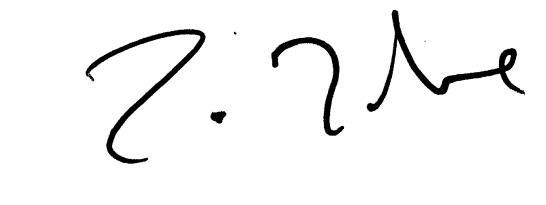 Mr BotweHeadteacher